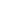 योग्यता फ़ाइल - रेल रसद कार्यकारी☒ अल्पावधि प्रशिक्षण ( एसटीटी) ☐ दीर्घकालिक प्रशिक्षण (एलटीटी) ☐ शिक्षुता☐ अपस्किलिंग डुअल/फ्लेक्सी योग्यता ☐ टीओटी के लिए    ☐ ToA के लिए☐ सामान्य ☐ बहु-कौशल ( एमएस) ☐ क्रॉस सेक्टोरल (सीएस) ☒ भविष्य कौशलएनसीआरएफ /एनएसक्यूएफ स्तर: 4.5द्वारा प्रस्तुत:लॉजिस्टिक्स सेक्टर स्किल काउंसिलनंबर 480 ए, 7वीं मंजिल खिवराज कॉम्प्लेक्स 2, अन्ना सलाई, नंदनम, चेन्नई - 600 035मुख्य संपर्क विवरण जमा करना:नाम: सुश्री रीना मरेसंगठन में पद: प्रमुख - मानक एवं गुणवत्ता आश्वासनयदि उपरोक्त से भिन्न है तो पता: उपरोक्त के समानफ़ोन नंबर: 044 4851 4607ई-मेल पता: reena@lsc-india.comविषयसूचीअनुभाग 1: मूल विवरणधारा 2: मॉड्यूल सारांशयोग्यताओं की एनओएस (असाधारण मामलों में इन्हें घटकों के रूप में वर्णित किया जा सकता है)अनिवार्य एनओएस:एनओएस/मॉड्यूल स्तर पर प्रशिक्षण अवधि और मूल्यांकन मानदंड निर्दिष्ट करें। अधिक जानकारी के लिए पाठ्यक्रम दस्तावेज़ देखें ।गु. -सिद्धांत पीआर. - प्रैक्टिकल ओजेटी -ऑन द जॉब मैन। -अनिवार्य प्रशिक्षण आरईसी. -अनुशंसित परियोजना । -परियोजनामूल्यांकन - न्यूनतम योग्यता प्रतिशतकृपया निम्नलिखित में से कोई एक निर्दिष्ट करें:न्यूनतम उत्तीर्ण प्रतिशत - योग्यता स्तर पर कुल: 70 % (प्रत्येक प्रशिक्षु को मूल्यांकन को सफलतापूर्वक उत्तीर्ण करने के लिए योग्यता स्तर पर निर्दिष्ट न्यूनतम कुल उत्तीर्ण प्रतिशत प्राप्त करना चाहिए।)न्यूनतम उत्तीर्ण प्रतिशत - एनओएस/मॉड्यूल-वार: 70 % (प्रत्येक प्रशिक्षु को मूल्यांकन को सफलतापूर्वक पास करने के लिए प्रत्येक अनिवार्य और चयनित वैकल्पिक एनओएस/मॉड्यूल में निर्दिष्ट न्यूनतम उत्तीर्ण प्रतिशत प्राप्त करना चाहिए।)धारा 3: प्रशिक्षण संबंधीधारा 4: मूल्यांकन संबंधीधारा 5: योग्यता की आवश्यकता का साक्ष्यअनुलग्नक/समर्थक दस्तावेज़ का नाम प्रदान करें।धारा 6: अनुलग्नक और सहायक दस्तावेज़ जाँच सूचीअनुलग्नक नाम/समर्थक दस्तावेज़ फ़ाइल नाम निर्दिष्ट करेंअनुलग्नक: स्तर का साक्ष्यअनुलग्नक: उपकरण और उपकरण (लैब सेट-अप)औज़ारों और उपकरणों की सूचीबैच का आकार:   30कक्षा सहायक सामग्रीकक्षा में सत्र आयोजित करने के लिए आवश्यक सहायताएँ हैं:  प्रशिक्षण किट (प्रशिक्षक गाइड, प्रस्तुतियाँ)  व्हाइटबोर्ड, मार्कर, प्रोजेक्टर, लैपटॉप अनुलग्नक: उद्योग मान्यता सारांशअनुलग्नक: प्रशिक्षण एवं रोजगार विवरणप्रशिक्षण और रोजगार अनुमान:अगले 3 वर्षों के लिए वर्षवार डेटा उपलब्ध कराया जाएगा ।योग्यता के पिछले संस्करणों के लिए प्रशिक्षण, मूल्यांकन, प्रमाणन और प्लेसमेंट डेटा:केवल संशोधित योग्यताओं के लिए लागू, पिछले 3 वर्षों का डेटा प्रदान किया जाना है।उन योजनाओं की सूची बनाएं जिनमें योग्यता का पिछला संस्करण लागू किया गया था:  योग्यताओं के पिछले संस्करणों के लिए सामग्री उपलब्धता:प्रतिभागी हैंडबुक फैसिलिटेटर गाइड डिजिटल सामग्री ☐ योग्यता पुस्तिका ☐ कोई और:वे भाषाएँ जिनमें सामग्री उपलब्ध है:अनुलग्नक: मिश्रित शिक्षा मिश्रित शिक्षण अनुमानित अनुपात और अनुशंसित उपकरण:एनसीवीईटी "व्यावसायिक शिक्षा, प्रशिक्षण और कौशल के लिए मिश्रित शिक्षण के लिए दिशानिर्देश" देखें: https://ncvet.gov.in/sites/default/files/Guidelines%20for%20Blended%20Learning%20for%20Vocational%20Education,%20Training %20&%20स्किलिंग.pdf अनुलग्नक: विस्तृत मूल्यांकन मानदंडप्रत्येक एनओएस/मॉड्यूल के लिए विस्तृत मूल्यांकन मानदंड इस प्रकार हैं:अनुलग्नक: मूल्यांकन रणनीतिइस अनुभाग में कार्यक्रम की आवश्यक दक्षताओं पर उम्मीदवार का मूल्यांकन करने के लिए जानकारी की पहचान करने, एकत्र करने और व्याख्या करने से जुड़ी प्रक्रियाएं शामिल हैं।1. मूल्यांकन प्रणाली अवलोकन:मूल्यांकन निर्धारित करने के लिए एसएससी को एसआईपी या ईमेल के माध्यम से बैच प्राप्त होंगे।मूल्यांकन आयोजित करने के लिए एनसीवीईटी से संबद्ध मूल्यांकन एजेंसियों को बैच सौंपे जाएंगे।मूल्यांकन एजेंसियां मूल्यांकन की पुष्टि और प्रक्रिया टीपी/टीसी लूपिंग एसएससी को भेजती हैं।मूल्यांकन एजेंसी मूल्यांकन निष्पादित करने के लिए टीओए प्रमाणित मूल्यांकनकर्ता को तैनात करती है।एसएससी मूल्यांकन प्रक्रिया और रिकॉर्ड की निगरानी करेगा।2. परीक्षण पर्यावरण:मूल्यांकन स्थान, दिनांक और समय की जांच एसआईपी डेटा के समान है।निर्दिष्ट उपकरण उपलब्ध होने चाहिए।जांचें कि उम्मीदवारों को थ्योरी और परीक्षा पूरी करने के लिए आवंटित समय दिया गया है या नहीं। प्रैक्टिकल असेसमेंट सही है.3. मूल्यांकन गुणवत्ता आश्वासन स्तर/ढांचा:प्रश्न बैंक विषय वस्तु विशेषज्ञों (एसएमई) द्वारा बनाया जाता है और एलएससी के अन्य एसएमई द्वारा सत्यापित किया जाता है।प्रश्नों को निर्दिष्ट मूल्यांकन मानदंडों के अनुसार मैप किया जाता है।मूल्यांकनकर्ता को टीओए प्रमाणित होना चाहिए ।सॉफ्टवेयर के माध्यम से प्रशिक्षण के दौरान मॉक टेस्ट/ स्व-मूल्यांकन आयोजित किया जाएगा ।4. साक्ष्य या साक्ष्य-एकत्रीकरण प्रोटोकॉल के प्रकार:समय-मुद्रांकित और amp; मूल्यांकन स्थान से मूल्यांकनकर्ता की जियोटैग की गई रिपोर्टिंगसाइनबोर्ड और योजना विशिष्ट ब्रांडिंग के साथ केंद्र में तस्वीरें21 बिंदुओं की जांच सूची का एए और मूल्यांकनकर्ता दोनों को पालन करना होगा।5. सत्यापन या सत्यापन की विधि:एलएससी एलएससी पोर्टल के माध्यम से साक्ष्य और परिणामों को मान्य करेगा।सत्यापन की अभ्यर्थीवार जांच होगी।6. मूल्यांकन दस्तावेज़ीकरण, संग्रहण और पहुंच की विधिदस्तावेज़ों की हार्ड प्रतियां एए द्वारा कुछ वर्षों के लिए संग्रहीत की जाती हैं।साक्ष्यों की सॉफ्ट प्रतियां एलएससी पोर्टल में संग्रहीत की जाएंगी।पर ( ओजेटी मूल्यांकन लागू):1. ओजेटी को सफलतापूर्वक पूरा करने के लिए उम्मीदवार को 60% अंक प्राप्त करने होंगे।2. मूल्यांकन के उपकरण जिनका उपयोग यह आकलन करने के लिए किया जाएगा कि क्या उम्मीदवार के पास ग्राहकों से निपटने, जरूरतों और अपेक्षाओं को समझने, ग्राहक का आकलन करने और सॉफ्ट स्किल्स को प्रभावी ढंग से निष्पादित करने के लिए वांछित कौशल और शिष्टाचार है या नहीं:ओजेटी के दौरान प्रशिक्षुओं के वीडियो3. प्रत्येक मॉड्यूल का मूल्यांकन यह सुनिश्चित करेगा कि उम्मीदवार सक्षम है:ग्राहकों के साथ प्रभावी जुड़ावविभिन्न औजारों और उपकरणों की कार्यप्रणाली को समझें।अनुलग्नक: संक्षिप्ताक्षर और शब्दावलीपरिवर्णी शब्दशब्दकोषयोग्यता नामरेल रसद कार्यकारीरेल रसद कार्यकारीसेक्टर/एसरसदरसदयोग्यता का प्रकार: ☒ नया संशोधित ऐच्छिक/विकल्प हैंOEMएनक्यूआर कोड और मौजूदा/पिछली योग्यता का संस्करण:मौजूदा संस्करण की योग्यता नाम: OEM नामयोग्यता नाम( जहां भी लागू हो)रेल रसद कार्यकारीरेल रसद कार्यकारीराष्ट्रीय योग्यता रजिस्टर (एनक्यूआर) कोड और संस्करण( एनएसक्यूसी की मंजूरी के बाद जारी किया जाएगा)QG-4.5-TW-01356-2023-V1-LSC और 1.0एनसीआरएफ /एनएसक्यूएफ स्तर: 4.5पुरस्कार (प्रमाणपत्र/डिप्लोमा/उन्नत डिप्लोमा/कोई अन्य)(जहां लागू हो एकाधिक प्रवेश/निकास भी निर्दिष्ट करें और अनुबंध में विवरण प्रदान करें)प्रमाणपत्रप्रमाणपत्रयोग्यता का संक्षिप्त विवरणरेल लॉजिस्टिक्स एक्जीक्यूटिव रेलवे परिचालन में माल और संसाधनों के प्रवाह को प्रबंधित करने, आपूर्ति श्रृंखला प्रक्रिया के हर चरण की देखरेख करने के लिए जिम्मेदार है - माल की खरीद से लेकर शिपमेंट और डिलीवरी तक। व्यक्ति के पास प्रभावी संचार कौशल होना चाहिए और राष्ट्रीय रसद नीति के अनुसार रेलवे पर माल ढुलाई का एक बड़ा बदलाव सुनिश्चित करना चाहिए।रेल लॉजिस्टिक्स एक्जीक्यूटिव रेलवे परिचालन में माल और संसाधनों के प्रवाह को प्रबंधित करने, आपूर्ति श्रृंखला प्रक्रिया के हर चरण की देखरेख करने के लिए जिम्मेदार है - माल की खरीद से लेकर शिपमेंट और डिलीवरी तक। व्यक्ति के पास प्रभावी संचार कौशल होना चाहिए और राष्ट्रीय रसद नीति के अनुसार रेलवे पर माल ढुलाई का एक बड़ा बदलाव सुनिश्चित करना चाहिए।छात्र/प्रशिक्षु/शिक्षार्थी/कर्मचारी के लिए प्रवेश हेतु पात्रता मानदंडप्रवेश योग्यता और प्रासंगिक अनुभव:आयु:  21 सालप्रवेश योग्यता और प्रासंगिक अनुभव:आयु:  21 सालइस योग्यता को दिए गए क्रेडिट (राष्ट्रीय क्रेडिट फ्रेमवर्क ( एनसीआरएफ ) के अनुसार )17सामान्य लागत मानदंड श्रेणी (I/II/III) (जहां भी लागू हो) : Iइस योग्यता पर प्रशिक्षण लेने के लिए कोई भी लाइसेंस संबंधी आवश्यकताएं (जहां भी लागू हो)नानाप्रशिक्षण वितरण के तरीकों के अनुसार प्रशिक्षण अवधि ( चयनित प्रशिक्षण वितरण मोड के अनुसार और योग्यता की आवश्यकता के अनुसार कुल अवधि निर्दिष्ट करें)☒ केवल ऑफलाइन केवल ऑनलाइन मिश्रित(विवरण के लिए मिश्रित शिक्षण अनुलग्नक देखें)☒ केवल ऑफलाइन केवल ऑनलाइन मिश्रित(विवरण के लिए मिश्रित शिक्षण अनुलग्नक देखें)एनसीओ/आईएससीओ कोड के अनुरूप (यदि कोड उपलब्ध नहीं है, तो उसका उल्लेख करें)एनसीओ-2015/4323एनसीओ-2015/4323योग्यता प्राप्त करने के बाद प्रगति पथ (कृपया व्यावसायिक और शैक्षणिक प्रगति दिखाएं) (जहां भी लागू हो)रेल रसद पर्यवेक्षकरेल रसद पर्यवेक्षकअन्य भारतीय भाषाएँ जिनमें योग्यता और मॉडल पाठ्यक्रम प्रस्तुत किया जा रहा हैहिंदीहिंदीक्या एनक्यूआर पर समान योग्यताएं उपलब्ध हैं-यदि हां, तो इस योग्यता का औचित्य☐ हाँ ☒ नहीं समान योग्यताओं के URL:☐ हाँ ☒ नहीं समान योग्यताओं के URL:क्या नौकरी की भूमिका विकलांग व्यक्तियों के लिए उत्तरदायी है?☒ हाँ ☐ नहीं यदि "हाँ", लागू विकलांगता का प्रकार निर्दिष्ट करें: ☒ हाँ ☐ नहीं यदि "हाँ", लागू विकलांगता का प्रकार निर्दिष्ट करें: महिलाओं की भागीदारी को कैसे प्रोत्साहित किया जायेगा?नौकरी की भूमिका में तकनीकी, तार्किक कौशल अधिक शामिल होते हैं और शारीरिक श्रम की कम आवश्यकता होती है। इसलिए महिलाओं के लिए सबसे उपयुक्त है।नौकरी की भूमिका में तकनीकी, तार्किक कौशल अधिक शामिल होते हैं और शारीरिक श्रम की कम आवश्यकता होती है। इसलिए महिलाओं के लिए सबसे उपयुक्त है।क्या हरियाली/पर्यावरण स्थिरता पहलुओं को कवर किया गया है (एनओएस/मॉड्यूल निर्दिष्ट करें जो इसे कवर करता है), जहां भी लागू हो☐ हाँ ☒ नहीं☐ हाँ ☒ नहींक्या योग्यता स्कूलों/कॉलेजों में पेश किए जाने के लिए उपयुक्त है?स्कूलों  ☐ हाँ ☒ नहीं कॉलेज ☒ हाँ नहींस्कूलों  ☐ हाँ ☒ नहीं कॉलेज ☒ हाँ नहींजमा करने/पुरस्कार देने वाली संस्था एसपीओसी का नाम और संपर्क विवरण(सीएस या एमएस के मामले में, लीड एबी और सपोर्टिंग एबी दोनों का विवरण प्रदान करें)नाम : सुश्री रीना मरेईमेल : reena@lsc-india.comसंपर्क नंबर : 044 4851 4607वेबसाइट : www.lsc-india.comनाम : सुश्री रीना मरेईमेल : reena@lsc-india.comसंपर्क नंबर : 044 4851 4607वेबसाइट : www.lsc-india.comएनएसक्यूसी द्वारा अंतिम अनुमोदन तिथि: 30-11-2023वैधता अवधि: 3 वर्षअगली समीक्षा तिथि: 30-11-2026क्र.संएनओएस/मॉड्यूल नामएनओएस/मॉड्यूल कोड एवं संस्करण (यदि लागू हो)कोर/ नॉन-कोरएनसीआरएफ /एनएसक्यूएफ स्तरएनसीआरएफ के अनुसार क्रेडिटप्रशिक्षण अवधि (घंटे)प्रशिक्षण अवधि (घंटे)प्रशिक्षण अवधि (घंटे)प्रशिक्षण अवधि (घंटे)प्रशिक्षण अवधि (घंटे)मूल्यांकन चिह्नमूल्यांकन चिह्नमूल्यांकन चिह्नमूल्यांकन चिह्नमूल्यांकन चिह्नमूल्यांकन चिह्नक्र.संएनओएस/मॉड्यूल नामएनओएस/मॉड्यूल कोड एवं संस्करण (यदि लागू हो)कोर/ नॉन-कोरएनसीआरएफ /एनएसक्यूएफ स्तरएनसीआरएफ के अनुसार क्रेडिटवां।पीआर.OJT-यार.OJT-Rec.कुलवां।पीआर.प्रोज .सलामकुलवेटेज (%) (यदि लागू हो)रेल लॉजिस्टिक्स एक्जीक्यूटिव का परिचयनागैर कोर4.5120103000000रेलवे माल टर्मिनलों का प्रबंधनएलएससी/एन5101 और वी1.0मुख्य4.5320655903060010100रेलवे टर्मिनलों के संचालन और सामान्य रखरखाव/रख-रखाव की देखरेख करनाएलएससी/एन5102 और वी1.0मुख्य4.5220355603060010100वाणिज्यिक संचालन एवं समन्वयएलएससी/एन5103 और वी1.0मुख्य4.5320655903060010100देनदारियाँ, दावे, जोखिम और बीमाएलएससी/एन5104 और वी1.0मुख्य4.5220355603060010100सुरक्षा नियमों का अनुपालनएलएससी/एन5105 और वी1.0मुख्य4.5220355603060010100संचालन में सत्यनिष्ठा और नैतिकता को बनाए रखना और निगरानी करनाएलएससी/एन9908 एवं वी1.0मुख्य4.51151530307000100स्वास्थ्य, सुरक्षा और सुरक्षा प्रक्रियाओं का पालन करें।एलएससी/एन9910 और वी1.0मुख्य4.511510530307000100रोज़गार कौशलडीजीटी/वीएसक्यू/एन0102 और वी1.0गैर कोर4.523030602030050अवधि (घंटे में) / कुल अंकअवधि (घंटे में) / कुल अंकअवधि (घंटे में) / कुल अंक1718030030510230470050750संबंधित क्षेत्र में प्रशिक्षक की योग्यता और अनुभव (वर्षों में) (एनसीवीईटी दिशानिर्देशों के अनुसार)अनुशंसा की जाती है कि प्रशिक्षक को कार्य भूमिका के लिए प्रमाणित किया जाए: "प्रशिक्षक (वीईटी और कौशल)", योग्यता पैक में मैप किया गया: "एमईपी/क्यू2601, वी2.0"। न्यूनतम स्वीकृत स्कोर 80% हैसंबंधित क्षेत्र में मास्टर ट्रेनर की योग्यता और अनुभव (वर्षों में) (एनसीवीईटी दिशानिर्देशों के अनुसार)नौकरी की भूमिका के लिए प्रमाणित: "रेल लॉजिस्टिक्स एक्जीक्यूटिव" को QP पर मैप किया गया: "LSC/Q5101, v1.0"। न्यूनतम स्वीकृत स्कोर 80% हैप्रशिक्षण के लिए आवश्यक उपकरण और उपकरण☒ हाँ नहीं ( यदि "हाँ", विवरण अनुलग्नक में प्रदान किया जाएगा)संशोधित योग्यता के मामले में, प्रशिक्षक के लिए आवश्यक किसी भी अपस्किलिंग का विवरणनासंबंधित क्षेत्र में मूल्यांकनकर्ता की योग्यता और अनुभव (वर्षों में) (एनसीवीईटी दिशानिर्देशों के अनुसार)अनुशंसा की जाती है कि मूल्यांकनकर्ता को कार्य भूमिका के लिए प्रमाणित किया जाए: "निर्धारक (वीईटी और कौशल)", योग्यता पैक में मैप किया गया: "एमईपी/क्यू2701, वी2.0"। न्यूनतम स्वीकृत स्कोर 80% हैसंबंधित क्षेत्र में प्रॉक्टर की योग्यता और अनुभव (वर्षों में) (एनसीवीईटी दिशानिर्देशों के अनुसार) जहां भी लागू होकोई भी डिग्री + 2 वर्ष का औद्योगिक अनुभवनौकरी की भूमिका के लिए प्रमाणित: "रेल लॉजिस्टिक्स एक्जीक्यूटिव" को QP पर मैप किया गया: "LSC/Q5101, v1.0"। न्यूनतम स्वीकृत स्कोर 80% हैसंबंधित क्षेत्र में लीड मूल्यांकनकर्ता/प्रॉक्टर की योग्यता और अनुभव (वर्षों में) (एनसीवीईटी दिशानिर्देशों के अनुसार) जहां भी लागू होकोई भी डिग्री + 5 वर्ष का औद्योगिक अनुभव + 1 वर्ष का मूल्यांकन अनुभवअनुशंसा की जाती है कि मूल्यांकनकर्ता को कार्य भूमिका के लिए प्रमाणित किया जाए: "लीड मूल्यांकनकर्ता", योग्यता पैक में मैप किया गया: "एमईपी/क्यू2701, वी2.0"। न्यूनतम स्वीकृत स्कोर 80% हैमूल्यांकन मोड (मूल्यांकन मोड निर्दिष्ट करें)ऑनलाइन और ऑफलाइनमूल्यांकन के लिए आवश्यक उपकरण और उपकरणप्रशिक्षण के लिए समान हां नहीं (विवरण अनुलग्नक में प्रदान किया जाएगा-यदि यह मूल्यांकन के लिए अलग है)नवीनतम कौशल अंतर अध्ययन (2 वर्ष से अधिक पुराना नहीं) (हाँ/नहीं): हाँनवीनतम बाज़ार अनुसंधान रिपोर्ट या कोई अन्य स्रोत (2 वर्ष से अधिक पुराना नहीं) (हाँ/नहीं): हाँसरकार/उद्योग पहल/आवश्यकता (हाँ/नहीं): हाँप्रदान किए गए उद्योग सत्यापन की संख्या: 23अनुमानित संख्या प्रशिक्षित और नियोजित किए जाने वाले व्यक्तियों की संख्या: अनुबंध के अनुसार: प्रशिक्षण और रोजगार विवरणसंबंधित मंत्रालय/राज्य विभागों के साथ सहमति/परामर्श का साक्ष्य: प्रतीक्षा कर रहा हैअनुलग्नक: एनसीआरएफ स्तर/ एनएसक्यूएफ विवरणकों के आधार पर एनसीआरएफ /एनएसक्यूएफ स्तर का औचित्य (अनिवार्य)हाँअनुलग्नक: योग्यता के लिए प्रासंगिक उपकरणों और उपकरणों की सूची (अनिवार्य, ऑनलाइन पाठ्यक्रम को छोड़कर)हाँअनुलग्नक: विस्तृत मूल्यांकन मानदंड (अनिवार्य)प्रशिक्षण पूरा होने पर उम्मीदवारों का मूल्यांकन एक बहुत ही महत्वपूर्ण गतिविधि है जिसकी निगरानी लॉजिस्टिक्स सेक्टर स्किल काउंसिल (एलएससी) द्वारा की जाती है। यह प्रशिक्षण वितरण की निरंतर गुणवत्ता सुनिश्चित करता है। यह एलएससी को प्रशिक्षण सामग्री में किसी भी बदलाव की आवश्यकता के बारे में भी बताता है। एलएससी ने मूल्यांकन की गुणवत्ता बढ़ाने के लिए मूल्यांकन एजेंसियों की संबद्धता और मूल्यांकन प्रक्रिया से संबंधित नीतियां विकसित की हैं और उन्हें अगले पैराग्राफ में उल्लिखित किया गया है।1) मूल्यांकन एजेंसियों की संबद्धता पर दिशानिर्देश:मूल्यांकन एजेंसी की संबद्धता पर एनएसडीसी दिशानिर्देशों के अनुसार, हम निम्नलिखित का पालन कर रहे हैं:आवेदन मूल्यांकनसंबद्धता प्रमाणपत्रएसएमई प्रोफ़ाइल सत्यापनप्रश्न बैंक सत्यापनटीओए प्रक्रियाएसआईपी के माध्यम से लिंक करें2) मूल्यांकन प्रक्रिया:1) मूल्यांकन प्रक्रिया सिद्धांत/प्रैक्टिकल और मौखिक परीक्षा के लिए सही गुणात्मक प्रश्न विकसित करने से शुरू होगी। प्रश्न पत्र मूल्यांकन निकायों (एबी) द्वारा अनुमोदन के लिए एलएससी को प्रस्तुत किए जाते हैं।2) एबी अनुमोदन के लिए मूल्यांकनकर्ता का विवरण, उनका अनुभव और प्रमाण पत्र एलएससी को प्रस्तुत करता है।3) प्रक्रिया में तीसरा चरण एलएससी द्वारा एबी को बैचों का आवंटन होगा, जिसके लिए एलएससी नीचे उल्लिखित मापदंडों पर ग्रेडिंग प्रणाली के आधार पर मैन्युअल आवंटन प्रणाली से स्वचालित आवंटन में स्थानांतरित हो गया है।                     मैं । मूल्यांकन एजेंसी द्वारा प्रस्तुत मूल्यांकनकर्ताओं की गुणवत्ता।द्वितीय. एलएससी द्वारा मूल्यांकनकर्ता का प्रमाणीकरण एलएससी द्वारा संचालित मूल्यांकनकर्ता के कार्यक्रम के प्रशिक्षण के आधार पर किया जाता है।iii. मूल्यांकन एजेंसियों द्वारा मूल्यांकन की अनुसूची का पालन।iv. गुणवत्ता मूल्यांकन करने में मूल्यांकनकर्ता की सत्यनिष्ठा।मूल्यांकन एजेंसियों द्वारा एलएससी को प्रस्तुत प्रश्न पत्रों की गुणवत्ता।vi. एलएससी के आग्रह के अनुसार किए गए मूल्यांकन के गुणवत्ता संबंधी दस्तावेज़ प्रस्तुत करना।सातवीं. अनुमोदन के लिए एलएससी को आवश्यक मूल्यांकन संबंधी दस्तावेज जमा करने का समयviii. एलएससी द्वारा अनुमोदन के बाद एसडीएमएस प्रणाली में परिणाम जमा करने का समयके आधार पर सिस्टम मूल्यांकन एजेंसियों को बैच आवंटित करेगा, जिससे सिस्टम में पारदर्शिता आई है कि किसे कितने बैच आवंटित किए गए हैं और यह पारिस्थितिकी तंत्र के लिए बहुत स्पष्ट है कि प्रदर्शन बहुत मायने रखता है। इससे प्रशिक्षण की गुणवत्ता में सुधार करने में भी मदद मिली है क्योंकि मूल्यांकन एजेंसियों द्वारा प्रस्तुत किए जाने वाले एलएससी द्वारा सुझाए गए दस्तावेजों की जांच सूची प्रशिक्षण की गुणवत्ता के बारे में बताती है।अनुलग्नक: मूल्यांकन रणनीति (अनिवार्य)1. प्रत्येक योग्यता पैक के लिए मूल्यांकन के मानदंड सेक्टर कौशल परिषद द्वारा बनाए जाएंगे। प्रत्येक प्रदर्शन मानदंड (पीसी) को एनओएस में उसके महत्व के अनुपात में अंक दिए जाएंगे। एसएससी प्रत्येक पीसी 2 के लिए थ्योरी और स्किल प्रैक्टिकल के लिए अंकों का अनुपात भी निर्धारित करेगा। थ्योरी भाग के लिए मूल्यांकन एसएससी द्वारा मान्य और अनुमोदित प्रश्नों के ज्ञान बैंक पर आधारित होगा। 3. व्यक्तिगत मूल्यांकन एजेंसियां प्रत्येक परीक्षा/प्रशिक्षण केंद्र में प्रत्येक उम्मीदवार के लिए सिद्धांत भाग के लिए अद्वितीय प्रश्न पत्र बनाएंगी ( नीचे मूल्यांकन मानदंडों के अनुसार ) 4. व्यक्तिगत मूल्यांकन एजेंसियां प्रत्येक परीक्षा/प्रशिक्षण केंद्र में प्रत्येक छात्र के लिए व्यावहारिक कौशल के लिए अद्वितीय प्रश्न पत्र बनाएंगी। इन मानदंडों के आधार पर    5. योग्यता पैक पास करने के लिए, प्रत्येक प्रशिक्षु को एनएसक्यूएफ स्तर 4 और उससे ऊपर की नौकरी भूमिकाओं के लिए न्यूनतम 70% और एनएसक्यूएफ स्तर 1 से 3 नौकरी भूमिकाओं के लिए 50% अंक प्राप्त करने चाहिए।6. असफल समापन के मामले में, प्रशिक्षु योग्यता पैक पर पुनर्मूल्यांकन की मांग कर सकता है।अनुलग्नक: मिश्रित शिक्षण (अनिवार्य, यदि चयनित वितरण का तरीका मिश्रित शिक्षण है)नहींअनुलग्नक: एकाधिक प्रवेश-निकास विवरण (अनिवार्य, यदि योग्यता में एकाधिक प्रवेश-निकास है)नहींअनुलग्नक: संक्षिप्ताक्षर और शब्दावली (वैकल्पिक)हाँसहायक दस्तावेज़: मॉडल पाठ्यक्रम (अनिवार्य - सार्वजनिक दृश्य)हाँसहायक दस्तावेज़: कैरियर प्रगति ( अनिवार्य - सार्वजनिक दृश्य)हाँसहायक दस्तावेज़: व्यावसायिक मानचित्र (अनिवार्य)हाँसहायक दस्तावेज़: मूल्यांकन एसओपी (अनिवार्य)https://drive.google.com/file/d/1G3IXYAboNyUNjTb6nHRY6fuK3HQkEsLu/view?usp=sharingकोई अन्य दस्तावेज़ जो आप जमा करना चाहते हैं:नाएनसीआरएफ /एनएसक्यूएफ लेवल डिस्क्रिप्टरनौकरी की भूमिका/योग्यता के परिणाम की मुख्य आवश्यकताएँकार्य की भूमिका/परिणाम एनसीआरएफ / एनएसक्यूएफ स्तर विवरणक से कैसे संबंधित हैंएनसीआरएफ /एनएसक्यूएफ स्तरव्यावसायिक सैद्धांतिक ज्ञान/प्रक्रियानौकरी में व्यक्ति सक्षम होगा:रेलवे परिचालन में माल और संसाधनों के प्रवाह को प्रबंधित करने, आपूर्ति श्रृंखला प्रक्रिया के हर चरण की देखरेख करने - माल की खरीद से लेकर शिपमेंट और डिलीवरी तक के लिए व्यापक और गहरा ज्ञान और कौशल रखता है।समस्या क्षेत्रों की पहचान करने और कार्रवाई योग्य विकास रणनीतियों को बनाने के लिए डेटा विश्लेषण से संबंधित कठिन कार्यों को करने और पूरा करने के लिए उत्कृष्ट संज्ञानात्मक और तकनीकी कौशल का प्रदर्शन करेंपेशेवर और तकनीकी कौशल की एक श्रृंखला रखता है, रेल टर्मिनल में गतिविधियों के समन्वय के वित्तीय पहलुओं को प्रबंधित करने और समझने में शामिल गतिविधियों/कार्यों की एक विस्तृत श्रृंखला में ज्ञान और अभ्यास की स्पष्टता प्रदर्शित करता है।कंटेनरों/रेल कारों की लोडिंग/अनलोडिंग के लिए उपयोग किए जाने वाले एमएचई के प्रकार, संभाले जाने वाले प्रत्येक प्रकार के कार्गो की विशेषताओं को स्पष्ट रूप से पहचानने का कौशल ।डेटा संग्रहण, विश्लेषण में बहुत अच्छा ।कार्यस्थल पर स्वास्थ्य, सुरक्षा और सुरक्षा प्रक्रियाओं का अनुपालन सुनिश्चित करेंनौकरी धारक को बहु-विषयक संदर्भों और तकनीकी कौशल का ज्ञान होना आवश्यक है। उसे दैनिक परिचालन के लिए किसी भी रेल टर्मिनल पर कामकाज, लेआउट और परिचालन को सुव्यवस्थित करने का गहरा ज्ञान और समझ होनी चाहिए।उसने रेलवे माल टर्मिनलों के प्रबंधन, टर्मिनल के संचालन और सामान्य रखरखाव/रखरखाव, वाणिज्यिक संचालन और समन्वय, देनदारियों, दावों, जोखिम और बीमा जैसे कार्यों को पूरा करने के लिए विशेष ज्ञान और संज्ञानात्मक और व्यावहारिक कौशल की एक श्रृंखला हासिल की है। सुरक्षा नियमों का अनुपालन. इसलिए यह कार्य भूमिका लेवल 4.5 के लिए योग्य है।4.5व्यावसायिक और तकनीकी कौशल/विशेषज्ञता/व्यावसायिक ज्ञानपरियोजना प्रबंधन कौशलकंप्यूटर कौशल - एसएपी, एमआईएस, एमएस ऑफिसढुलाई के लिए रेक बनाने जैसे तकनीकी डिजाइनिंग कौशलनिर्णय लेने का कौशल।समस्या समाधान करने की कुशलताएं।संज्ञानात्मक, पेशेवर और तकनीकी कौशलनौकरी धारक को सभी वितरण कार्यक्रमों की योजना बनाने और पर्यवेक्षण करने के लिए उन्नत संज्ञानात्मक, पेशेवर और तकनीकी कौशल की आवश्यकता होती है। उसे टर्मिनलों में माल का उचित पृथक्करण और भंडारण सुनिश्चित करना होगा और कार्गो को सही मार्गों पर भेजना होगा - लागत पर नियंत्रण रखना होगा। उसे एमआईएस (एफओआईएस) पर सभी जानकारी अपलोड करनी होगी, ग्राहकों को ऑर्डर और डिलीवरी स्थिति पर अपडेट भेजना होगा। उसे शिपमेंट के सभी रिकॉर्ड - डिलीवरी का प्रमाण - बनाए रखने और सुरक्षित रखने की आवश्यकता है। इसलिए नौकरी की भूमिका स्तर 4.5 के लिए योग्य है क्योंकि नौकरी धारक के पास उपर्युक्त कार्यों के निष्पादन के लिए उन्नत तकनीकी कौशल है।4.5रोजगार तत्परता एवं उद्यमिताकौशल एवं मानसिकता/व्यावसायिक कौशलनेतृत्व कौशलडिजिटल, वित्तीय और कानूनी साक्षरताव्यावहारिक समाधानों के लिए गणितीय और वित्तीय विश्लेषण कौशलसंचार कौशलसहयोग/बातचीत कौशलसंगठन और समय प्रबंधन कौशलसंवैधानिक, मानवतावादी, नैतिक और नैतिक मूल्य।सामाजिक, राजनीतिक, प्राकृतिक और कार्य वातावरण की अच्छी तरह से व्यावहारिक समझ हैनौकरी धारक अपने साथियों, उच्च अधिकारियों और ग्राहकों के साथ स्पष्ट रूप से संवाद करता है। उसे इसकी आवश्यकता हैबोर्ड, जोनल और मंडल स्तर पर विभिन्न वाणिज्यिक विभागों के साथ समन्वय करनामाल अग्रेषणकर्ताओं, ग्राहकों और अन्य एजेंसियों के साथ समन्वय करें।वह बेस क्लास से ट्रेन लोड दरों और रेलवे फ्रेट टैरिफ के अनुसार माल की आवाजाही के लिए शुल्क की गणना करता है। वह डेटा विश्लेषण करता है और कार्रवाई योग्य विकास रणनीतियाँ बनाता है । नौकरी धारक ने रेलवे अधिनियम, 1989, भारतीय अनुबंध अधिनियम, 1872, सुरक्षित कार्य नियम (सामान्य नियम, 2002) का गहन ज्ञान प्राप्त कर लिया है। इसलिए यह कार्य भूमिका लेवल 4.5 के लिए योग्य है।4.5व्यापक शिक्षण परिणाम/मुख्य कौशलठीक से सुनने और समझने और जटिल जानकारी को स्पष्ट और संक्षिप्त तरीके से प्रस्तुत करने में सक्षम होना चाहिएसीखने के चुने हुए क्षेत्रों से जुड़ी विभिन्न अप्रत्याशित समस्याओं के समाधान निर्धारित करने के लिए, जानकारी के विश्लेषण और मूल्यांकन के आधार पर निर्णय लेना और निर्णय लेना,कार्यस्थल पर आपात्कालीन स्थितियों/दुर्घटनाओं/ समस्याओं से निपटने के लिए निर्णय लेंसाक्ष्यों और जोखिमों की आलोचनात्मक समीक्षा और समेकन करके विभिन्न स्थितियों में निर्णय लेंवह कई कार्यों को अपने निर्णय और विवेक से निष्पादित करता है। वह सीखने के चुने हुए क्षेत्रों से संबंधित समस्याओं और मुद्दों और भविष्य में सुधार के तरीकों की पहचान करने में सक्षम है । वह करने में सक्षम है जोनल स्तर पर दरों, दावों और अन्य शिकायतों से संबंधित मुद्दों को हल करें, दिन-प्रतिदिन की परिचालन आवश्यकताओं को हल करें और टर्मिनल में कार्गो की तेज और सुचारू आवाजाही के लिए मुद्दों का त्वरित निवारण करें। रेल परिवहन में होने वाली सामान्य दुर्घटनाओं और सुरक्षा उल्लंघन को रोकने के लिए, नौकरी धारक दुर्घटनाओं या प्राकृतिक आपदाओं के मामले में आपात स्थिति/आवश्यकता की योजना बनाने में सक्षम है । इसलिए यह कार्य भूमिका लेवल 4.5 के लिए योग्य है।4.5ज़िम्मेदारीव्यक्ति इसके लिए जिम्मेदार है:रेलवे माल टर्मिनलों का प्रबंधनरेल टर्मिनल में गतिविधियों के समन्वय के वित्तीय पहलुओं को प्रबंधित करना और समझना।रेलवे टर्मिनल के दैनिक कामकाज और रखरखाव से संबंधित सभी गतिविधियों की देखरेख/पर्यवेक्षण/समन्वय करना ।जोखिमों और बीमा के संबंध में रेलवे अधिनियम, 1989 के प्रावधानों के अनुसार विवादों और शिकायतों के मामलों में निर्णय लेना।कार्यस्थल पर स्वास्थ्य, सुरक्षा और सुरक्षा प्रक्रियाओं का अनुपालन सुनिश्चित करनानौकरी धारक व्यक्तिगत और/या समूह के ठोस परिणाम निर्धारित करने और प्राप्त करने के लिए जवाबदेह है। वह देनदारियों, दावों, जोखिमों और बीमा के संबंध में रेलवे अधिनियम, 1989 के प्रावधानों के अनुसार इंटरमॉडल कार्यों के प्रबंधन के लिए विभिन्न योजनाओं की तैयारी, विवादों और शिकायतों के मामलों में निर्णय लेने जैसी गतिविधियों के प्रबंधन के लिए जिम्मेदार है। वह एक स्वतंत्र कार्य इकाई/अनुभाग/व्यावसायिक गतिविधि/असाइनमेंट के प्रबंधन के लिए जिम्मेदार है।इसलिए नौकरी की भूमिका स्तर 4.5 के योग्य है4.5क्र.सं.उपकरण/उपकरण का नामविनिर्देशनिर्दिष्ट बैच आकार के लिए मात्रा1एलएलएमएसएलएलएमएस सॉफ्टवेयर लॉगिन एलएससी से सब्सक्राइब किया जाएगा। उपकरण मार्गदर्शन के संबंध में, कृपया लॉजिस्टिक्स सेक्टर स्किल काउंसिल से संपर्क करें।प्रति केंद्र 15 लॉगिन2वेब कैमरा वाले कंप्यूटरमानक153एमएस ऑफिसमानक154वर्कशीट सॉफ्टवेयरएमएस एक्सेल155स्कैनर सह प्रिंटरमानक26चिकित्सा आपात स्थिति में उपयोग की जाने वाली प्राथमिक चिकित्सा किट और उपकरणमानक17व्यक्तिगत सुरक्षा उपकरणमानक18स्वच्छता उपकरण और सामग्री जैसे सैनिटाइजर, साबुन, मास्क आदि।मानक159टीएमएसटीएमएस सॉफ्टवेयर लॉगिन को एलएससी से सब्सक्राइब किया जाना है। उपकरण मार्गदर्शन के संबंध में, कृपया लॉजिस्टिक्स सेक्टर स्किल काउंसिल से संपर्क करें।प्रति केंद्र 15 लॉगिनक्र.संसंगठन का नामप्रतिनिधि का नामपद का नामसंपर्क पतासंपर्क फ़ोन नंबरईमेल आईडीलिंक्डइन प्रोफ़ाइल (यदि उपलब्ध हो)1एमएस। जशवंत बी शाहसमीर जे. शाहनिदेशकअंबिका चेम्बर्स, बी/एच. पुराना उच्च न्यायालय, नवरंगपुरा , अहमदाबाद - 3800092स्टार फ्रेट प्राइवेट लिमिटेडसमीर जे. शाहनिदेशकअंबिका चेम्बर्स, बी/एच. पुराना उच्च न्यायालय, नवरंगपुरा , अहमदाबाद - 
3800093ड्रोंगो एडवाइजरी सर्विसेज प्राइवेट लिमिटेडएसएस मथुरियाप्रबंधक805, 8वीं मंजिल, सहयोग बिल्डिंग, 58, नेहरू प्लेस, नई दिल्ली _ 1100194एचसी शिपिंग सेवाएँरंजीव ओबेरॉयमालिक1-ए पुल पहलादपुर , सूरज कुंड रोड, नई दिल्ली-1100445एमएस। एसीपी शिपिंग एलएलपीअनिल सी पिल्लईनिदेशकयूनिट 402, ब्लॉक जी, स्वागत रेजीडेंसी, चचापोर , 
सूरत - 3945106कंटेनर ट्रेन ऑपरेटर्स एसोसिएशन (एसीटीओ)मनीष पुरीअध्यक्ष501ए-बी, साल्कॉन ऑरम, प्लॉट नंबर 4, जसोला डिस्ट्रिक्ट सेंटर, नई दिल्ली 1100257ईपीटी ग्लोबल लॉजिस्टिक्सडॉ. दर्शन मशरूनिदेशक एवं सीओओ509, टाइटेनियम सिटी सेंटर, (सचिन टॉवर के बगल में), 110 फीट आनंदनगर मेन रोड, सैटेलाइट अहमदाबाद-3800158अखिल भारतीय उद्योग संघ (एआईएआई)डॉ. विजय कलंत्रीअध्यक्षछठी मंजिल, न्यू एक्सेलसियर बिल्डिंग, एके नायक मार्ग, फोर्ट, मुंबई-4000019एसबी इन्फ्रा सलाहकारसुरेश भाननिदेशकएच-36, दूसरी मंजिल, शकरपुर , 
नई दिल्ली 11009210ज़ुवान इंटरनेशनल ट्रांसपोर्ट लिमिटेडसुकायतु गांधीनिदेशकलॉट # 36, सेक्टर 9/ ए, धीरज चैंबर्स, यूनिट 6, एनआर होटल मधुबन, गांधीधाम - कच्छ 37020111गुजरात पिपाव पोर्ट्स लिमिटेडसमीर होसंगाडीप्रमुख रणनीतिक रसद504, 5वीं मंजिल, गोदरेज 2, पिरोजशा नगर, विक्रोली पूर्व, मुंबई-40007912भरूच दहेज रेल कंपनी लिमिटेडविनोद कुमारप्रधान सलाहकार39-42, तीसरी मंजिल, एच-ब्लॉक, इंदिरा पैलेस, मिडिल सर्कल, कनॉट प्लेस, नई दिल्ली-11000113सीटीए लॉजिस्टिक्स लिमिटेडकपिल एस मोदीकूजना603, अभिजीत 1, मीठाकली सिक्स रोड, नवरंगपुरा , अहमदाबाद14टॉपर एवं राउटर लॉजिस्टिक्स प्रा. लिमिटेडअनामिका सिन्हाव्यवसाय रणनीति एवं विज्ञापन प्रमुखएल-9, सुरिंदर सिंह बिल्डिंग, मेन रोड, 
महिपालपुर , दिल्ली - 11003715पिपाव रेलवे कॉर्पोरेशन लिमिटेडलीडना नरवालकंपनी सचिव1202, बी-विंग, 12वीं मंजिल, स्टेट्समैन हाउस, 148, बाराखंभा रोड, नई दिल्ली-11000116कोंकण रेलवे कॉर्पोरेशन लिमिटेडसंतोष कुमार झानिदेशक (संचालन एवं वाणिज्यिक)बेलापुर बावन, सेक्टर-11, प्लॉट नंबर 6, सीवीडी, बेलापुर, नवी मुंबई-40061417कोटक लॉजिस्टिक्सपूर्वी आर कोटकनिदेशक311, तीसरी मंजिल, सरकार वी, नटराज सिनेमा के पीछे, मीठाकली क्रॉसिंग सेंटर के पास, आश्रम रोड के बाहर, अहमदाबाद-38000918ओशनिक एक्सप्रेस एलएलपीमानस कुमार गांगुलीसीईओ एवं पार्टनर625, मार्शल हाउस, 33/1 एनएस रोड, कोलकाता-70000119कार्गो अवधारणामोहन पंजाबीप्रबंधक501, आकृति स्टेडियम चौराहा, नवरंगपुरा , अहमदाबाद-38000920सत्व हाईटेक और कॉनवेयर प्रा. लिमिटेडएस. पद्मनाभननिदेशकहाई गेट, लेवल 4, 153/82, सैंथोम हाई रोड, राजा अन्नामलाईपुरम , चेन्नई-60002821सुपर हैंडलर्स प्रा. लिमिटेडरोहन शाहप्रबंध निदेशकनवीन हाउस, सरदार पटेल सेवा समाज हॉल के पास, एलिस ब्रिज, मीठाखली , नवरंगपुरा , अहमदाबाद, गुजरात-38000622ट्रांसएज कंसल्टिंग प्रा. लिमिटेडसरिता घटकनिदेशकसी-31, स्ट्रीट नंबर-37, महावीर एन्क्लेव-3, नई दिल्ली-11005923पीडीपी इंटरनेशनल प्राइवेट लिमिटेडआविष्कार श्रीवास्तवमुख्य नवप्रवर्तन अधिकारीपीडीपी इंटरनेशनल प्राइवेट लिमिटेडसागर एस्टेट चौथी मंजिल, 2 एनसी दत्ता सारणी, कोलकाता 700001, भारत।वर्षकुल उम्मीदवारकुल उम्मीदवारऔरतऔरतविकलांग लोगविकलांग लोगवर्षअनुमानित प्रशिक्षण #अनुमानित रोजगार के अवसरअनुमानित प्रशिक्षण #अनुमानित रोजगार के अवसरअनुमानित प्रशिक्षण #अनुमानित रोजगार के अवसर2023-2410060402515102024-254002501508070402025-2660040020012010080योग्यता संस्करणवर्षकुल उम्मीदवारकुल उम्मीदवारकुल उम्मीदवारकुल उम्मीदवारऔरतऔरतऔरतऔरतविकलांग लोगविकलांग लोगविकलांग लोगविकलांग लोगयोग्यता संस्करणवर्षप्रशिक्षितआकलन कियाप्रमाणितरखा हेप्रशिक्षितआकलन कियाप्रमाणितरखा हेप्रशिक्षितआकलन कियाप्रमाणितरखा हेक्र.सं.योग्यता के घटकों का चयन करेंअनुशंसित उपकरणों की सूची बनाएं - सभी चयनित घटकों के लिएऑफ़लाइन : ऑनलाइन अनुपातक्र.सं.योग्यता के घटकों का चयन करेंअनुशंसित उपकरणों की सूची बनाएं - सभी चयनित घटकों के लिएऑफ़लाइन : ऑनलाइन अनुपात1☐ सिद्धांत/व्याख्यान - सैद्धांतिक और वैचारिक ज्ञान प्रदान करना2☐ शिक्षार्थियों को सॉफ्ट स्किल्स, जीवन कौशल और रोजगार कौशल प्रदान करना/परामर्श देना3☐ शिक्षार्थियों को व्यावहारिक प्रदर्शन दिखाना4☐ व्यावहारिक व्यावहारिक कौशल/प्रयोगशाला कार्य/कार्यशाला/शॉप फ्लोर प्रशिक्षण प्रदान करना5☐ ट्यूटोरियल/असाइनमेंट/ड्रिल/अभ्यास6☐ संचालित निगरानी/आकलन/मूल्यांकन/परीक्षा7☐ ऑन द जॉब ट्रेनिंग (ओजेटी)/प्रोजेक्ट वर्क इंटर्नशिप/अप्रेंटिसशिप ट्रेनिंगएनओएस/मॉड्यूल नामप्रदर्शन मानदंड/सीखने के परिणामों के लिए मूल्यांकन मानदंडसिद्धांत चिह्नप्रैक्टिकल मार्क्सप्रोजेक्ट मार्क्सविवा मार्क्सरेलवे माल ढुलाई टर्मिनलों का प्रबंधनपीसी1. मांग, सेवा योजना और ग्राहक संबंधी कार्यों का आकलन करने के लिए टर्मिनल का दैनिक चक्कर लगाएं।23-1रेलवे माल ढुलाई टर्मिनलों का प्रबंधनपीसी2. ट्रेन की आवाजाही को नियंत्रित करने के लिए लेआउट के आधार पर यात्री और सामान के इष्टतम आदान-प्रदान की योजना बनाएं ।13--रेलवे माल ढुलाई टर्मिनलों का प्रबंधनपीसी3. तैयार करना ए योजना को सक्षम गाड़ियों पर ए विपरीत दिशाओं से पार करने के लिए एकल ट्रैक।23-1रेलवे माल ढुलाई टर्मिनलों का प्रबंधनपीसी4. योजना के लिए अलग करना/जोड़ना का इंजन, वैगन, डिब्बे और रनिंग स्टाफ।23--रेलवे माल ढुलाई टर्मिनलों का प्रबंधनपीसी5. योजना के लिए छँटाई का बोगियाँ/वैगन के लिए नई ट्रेन/रेक संरचनाएँ।13-1रेलवे माल ढुलाई टर्मिनलों का प्रबंधनपीसी6. योजना के लिए दिनचर्या मरम्मत और रखरखाव काम।23--रेलवे माल ढुलाई टर्मिनलों का प्रबंधनपीसी7. योजना के लिए आपात्कालीन परिस्थितियाँ/आवश्यकताएँ में मामला दुर्घटनाओं या प्राकृतिक आपदाओं का.13-1रेलवे माल ढुलाई टर्मिनलों का प्रबंधनपीसी8. अधिकतम संख्या की सुविधा/सेवा के लिए अधिक ट्रैक साइड स्थान के लिए त्वरित लोडिंग/अनलोडिंग की योजना बनाएं का गाड़ियों में  टर्मिनल और कम करना बदलाव का समय।23-1रेलवे माल ढुलाई टर्मिनलों का प्रबंधनपीसी9. टर्मिनल में कार्गो के प्रबंधन के आधार पर योजना चाहे यह है ए पत्तन ओर टर्मिनल या अंतर्देशीय टर्मिनल।23--रेलवे माल ढुलाई टर्मिनलों का प्रबंधनपीसी10. टर्मिनल पर संभाले जाने वाले कार्गो के प्रकार के आधार पर डबल स्टैक ट्रेनें चलाने की योजना।23-1रेलवे माल ढुलाई टर्मिनलों का प्रबंधनपीसी11. मालगाड़ियों की असेंबलिंग, सॉर्टिंग और ब्रेकिंग की योजना ।23--रेलवे माल ढुलाई टर्मिनलों का प्रबंधनपीसी12. अद्यतन  FOIS साथ सभी  डेटा पर रोलिंग स्टॉक, लोकोमोटिव, वैगन और अन्य पहलू।23-1रेलवे माल ढुलाई टर्मिनलों का प्रबंधनपीसी13. टर्मिनल में समय और संचालन की लागत बचाने के लिए परिसंपत्तियों के इष्टतम उपयोग के लिए सिस्टम का उपयोग करें - जैसे रेक शेड्यूलिंग, रूटिंग, रखरखाव।13--रेलवे माल ढुलाई टर्मिनलों का प्रबंधनपीसी14. निगरानी करना  परिवहन रेलगाड़ी और यार्ड आरएमएस और टीएमएस पर गतिविधियाँ।13-1रेलवे माल ढुलाई टर्मिनलों का प्रबंधनपीसी15. रनिंग स्टाफ के ड्यूटी घंटों के बेहतर उपयोग और शेड्यूलिंग के लिए क्रू प्रबंधन प्रणाली का उपयोग करें ।13--रेलवे माल ढुलाई टर्मिनलों का प्रबंधनपीसी16. प्राप्त  'में सिद्धांत' अनुमोदन में मामला यार्ड का पुनः निर्माण, रेखा क्षमता या कोई अन्य टर्मिनल का भविष्य का विकास।13--रेलवे माल ढुलाई टर्मिनलों का प्रबंधनपीसी17. टर्मिनल में कार्गो की तेज और सुचारू आवाजाही के लिए दिन-प्रतिदिन की परिचालन संबंधी आपात्कालीनताओं को हल करें और मुद्दों का त्वरित समाधान करें।13--रेलवे माल ढुलाई टर्मिनलों का प्रबंधनपीसी18. टर्मिनल से संबंधित जिम्मेदारियां निभाएं पर निजी भूमि कौन है केवल के लिए इसका अपना माल है।13--रेलवे माल ढुलाई टर्मिनलों का प्रबंधनपीसी19. टर्मिनल से संबंधित जिम्मेदारियां निभाएं कौन है पर निजी भूमि साथ सामान्य उपयोगकर्ता सुविधा.12-1रेलवे माल ढुलाई टर्मिनलों का प्रबंधनपीसी20. मॉडल रियायत समझौते (एमसीए) के प्रावधानों के अनुसार स्थापित निजी स्वामित्व वाले टर्मिनलों से संबंधित जिम्मेदारियां निभाएं।12--रेलवे माल ढुलाई टर्मिनलों का प्रबंधनपीसी21. अभिनय करना  जिम्मेदारियां संबंधित को टर्मिनल प्रबंधन द्वारा स्थापित निजी टर्मिनल कंपनी (टीएमसी) पीएफटी नीति के तहत।12-1रेलवे माल ढुलाई टर्मिनलों का प्रबंधनकुल मार्क3060-10टर्मिनल के संचालन और सामान्य रखरखाव/रखरखाव की देखरेख करनापीसी1. मौजूदा टर्मिनलों के सुचारू संचालन के लिए एक रखरखाव चेकलिस्ट बनाएं।24-1टर्मिनल के संचालन और सामान्य रखरखाव/रखरखाव की देखरेख करनापीसी2. मल्टी मॉडल लॉजिस्टिक्स पार्क (एमएमएलपी) के दिन-प्रतिदिन के कामकाज की निगरानी करना - कार्गो की उचित उतराई, भंडारण, लोडिंग और प्रेषण के लिए विभिन्न तरीकों के साथ समन्वय करना।24-1टर्मिनल के संचालन और सामान्य रखरखाव/रखरखाव की देखरेख करनापीसी3. अनावश्यक देरी के बिना और लाइन बनाए रखते हुए यातायात और ट्रेनों की सुचारू आवाजाही सुनिश्चित करें स्पष्ट पर निजी साइडिंग और रेलवे माल शेड.24--टर्मिनल के संचालन और सामान्य रखरखाव/रखरखाव की देखरेख करनापीसी4. निर्धारित नीतियों और प्रक्रियाओं के अनुसार बढ़ती मांग को पूरा करने के लिए टर्मिनल पर मौजूदा सुविधा के विस्तार और विस्तार की योजना बनाएं।24-1टर्मिनल के संचालन और सामान्य रखरखाव/रखरखाव की देखरेख करनापीसी5 .सरल परिचालन पर एमएमएलपी ऐसा जैसा-यह सुनिश्चित करना पहुँच को विभिन्न प्रकार का ट्रकउपलब्ध कराने के यंत्रीकृत गोदामोंस्थानांतरण का कंटेनरों भार उठाते दोनों थोक जैसा कुंआ ब्रेक-बल्क कार्गो के रूप मेंपरेशानी मुक्त रिवाज़ मंजूरी पर बंधुआ गजउचित कामकाज का संगरोधन क्षेत्रप्रावधान का परिक्षण सुविधाएँअन्य वर्धित मूल्य गतिविधियाँ पसंद बिल्ली मारना, टर्मिनल पर ग्रेडिंग, सॉर्टिंग, लेबलिंग और पैकेजिंग24-1टर्मिनल के संचालन और सामान्य रखरखाव/रखरखाव की देखरेख करनापीसी6.सरल  परिचालन का एक आईसीडी द्वारा सुनिश्चित करना-लोड करना, अनलोड करना को और से जहाजों बिना देरीउचित भंडारण का माल साथ निर्यात/आयात मंजूरीउपलब्ध करवाना सुविधा के लिए सर्विसिंग और मरम्मत कंटेनरों और उपकरणों की24-1टर्मिनल के संचालन और सामान्य रखरखाव/रखरखाव की देखरेख करनापीसी7. सुनिश्चित करें कि साइडिंग के साथ किसी कारखाने, खदान या गोदाम तक सुचारू रेल संपर्क हो ।24-1टर्मिनल के संचालन और सामान्य रखरखाव/रखरखाव की देखरेख करनापीसी8. सुनिश्चित करें कि टर्मिनल में माल ढुलाई को बढ़ाने के लिए उचित मार्शलिंग, स्टेबलिंग, भंडारण, लोडिंग आदि हो।24--टर्मिनल के संचालन और सामान्य रखरखाव/रखरखाव की देखरेख करनापीसी9. कोआर्डिनेट साथ जेली रखरखाव टीम इंजन-ऑन-लोड संचालन सुनिश्चित करने के लिए।23--टर्मिनल के संचालन और सामान्य रखरखाव/रखरखाव की देखरेख करनापीसी10. सिंगल विंडो क्लीयरेंस के लिए एफओआईएस पर कार्गो स्थिति को ऑनलाइन अपडेट करें।23-1टर्मिनल के संचालन और सामान्य रखरखाव/रखरखाव की देखरेख करनापीसी11. वैगनों और एमएचई के निरीक्षण का दैनिक कार्यक्रम और रिकॉर्ड बनाए रखें ।23--टर्मिनल के संचालन और सामान्य रखरखाव/रखरखाव की देखरेख करनापीसी12. (रोलिंग स्टॉक की) पर्याप्त सुविधा विकसित करें सँभालना आयतन का यातायात बिना के कारण आने वाली ट्रेनों को अनुचित रूप से रोकना या आईआर नेटवर्क पर ट्रेनों को स्थिर करना।23-1टर्मिनल के संचालन और सामान्य रखरखाव/रखरखाव की देखरेख करनापीसी13. टर्मिनल के लिए विस्तृत कार्ययोजना तैयार करें शामिल नहीं अभी लोड करना, अनलोड करना लेकिन अस्थायी भंडारण सुविधाएं भी ।24-1टर्मिनल के संचालन और सामान्य रखरखाव/रखरखाव की देखरेख करनापीसी14. लागत कम करने के लिए, पारगमन में कार्गो के लिए कम से कम समय सुनिश्चित करने के लिए संचालन की योजना बनाएं।24--टर्मिनल के संचालन और सामान्य रखरखाव/रखरखाव की देखरेख करनापीसी15.योजना के लिए उपयोग सभी आधुनिक TECHNIQUES ऐसा जैसा-आधुनिकतम एमएचईउठाने की का ट्रेलर/कंटेनर सीधे पर को फ़्लैटकारडबल स्टैक लोड हो रहा है14-1टर्मिनल के संचालन और सामान्य रखरखाव/रखरखाव की देखरेख करनापीसी16. स्वच्छ पेय पदार्थ जैसी बुनियादी सुविधाएं प्रदान करें पानी, आराम क्षेत्र, पार्किंग खण्ड, सुचारू इंटरमॉडल संचालन के लिए लोडिंग प्लेटफॉर्म।14--टर्मिनल के संचालन और सामान्य रखरखाव/रखरखाव की देखरेख करनाकुल मार्क3060-10वाणिज्यिक संचालन एवं समन्वयपीसी1. अतिरिक्त सदस्य वाणिज्यिक (दर और दावों के लिए), अतिरिक्त सदस्य खानपान (विपणन के लिए) और अतिरिक्त के साथ अच्छे संबंध बनाए रखें सदस्य देखना में कंप्यूटरीकरण आई-टिकटिंग, ई-टिकटिंग, ई-बुकिंग आदि के लिए।13--वाणिज्यिक संचालन एवं समन्वयपीसी2. दरों, दावों से संबंधित मुद्दों के समाधान के लिए मुख्य वाणिज्यिक प्रबंधक के साथ समन्वय करें और अन्य शिकायतें पर  जोनल स्तर।13--वाणिज्यिक संचालन एवं समन्वयपीसी3. माल, पार्सल, खानपान और आरक्षण से निपटने वाले पर्यवेक्षकों के साथ दैनिक आधार पर समन्वय करें ।13-1वाणिज्यिक संचालन एवं समन्वयपीसी4. पर्यवेक्षण  कार्यरत का बुकिंग क्लर्क.13--वाणिज्यिक संचालन एवं समन्वयपीसी5. पूछताछ का उद्घाटन एवं आरक्षण कार्यालय.13--वाणिज्यिक संचालन एवं समन्वयपीसी6. स्टेशनों पर उपयोगकर्ता सुविधाओं, प्रतीक्षा कक्षों के रखरखाव, पीने के पानी की उचित व्यवस्था सुनिश्चित करें ।13-1वाणिज्यिक संचालन एवं समन्वयपीसी7. सुनिश्चित करना उचित प्रदर्शन का समय टेबल और स्टेशनों के बीच यात्री किरायों की सूची।13-1वाणिज्यिक संचालन एवं समन्वयपीसी8. योजना को स्थापित करना 'सार्वभौमिक टर्मिनल' के लिए सेल्फ प्रिंटिंग टिकट मशीनें (एसपीटीएम)।13-1वाणिज्यिक संचालन एवं समन्वयपीसी9. आवश्यकता के अनुसार ट्रेनें बढ़ाने के लिए मांग के नियमित विश्लेषण की योजना बनाएं।13--वाणिज्यिक संचालन एवं समन्वयपीसी10. योजना के लिए ए 'रेलगाड़ी भार' या प्रेषण वजन और लागू शुल्क के आधार पर।13--वाणिज्यिक संचालन एवं समन्वयपीसी11. रेलवे अधिनियम में उल्लिखित वस्तुओं के वर्गीकरण - समूहों, डिवीजनों और वर्गों के आधार पर एक मालगाड़ी/पूर्ण रेक (माल/कंटेनरों की लोडिंग) को इकट्ठा करने की योजना बनाएं।12-1वाणिज्यिक संचालन एवं समन्वयपीसी12. गणना रेलगाड़ी भार दरें से  आधार वर्ग.12-1वाणिज्यिक संचालन एवं समन्वयपीसी13. तैयार करना  लोड करना, अनलोड करना नमूना इसलिए ताकि कार्गो की हानि और क्षति को कम किया जा सके।12--वाणिज्यिक संचालन एवं समन्वयपीसी14. रेलवे रसीद और ईटी -टीआरआर जारी करने की प्रक्रिया को सुव्यवस्थित करें।12--वाणिज्यिक संचालन एवं समन्वयपीसी15. रेलवे माल ढुलाई शुल्क के अनुसार माल की आवाजाही के लिए शुल्क की गणना करें।12-1वाणिज्यिक संचालन एवं समन्वयपीसी16. लागत बचत के लिए कई ग्राहकों के भार को एकत्र करने के लिए माल अग्रेषणकर्ताओं के साथ समन्वय करें ।12--वाणिज्यिक संचालन एवं समन्वयपीसी17. दीर्घकालिक यातायात अनुबंध (एलटीटीसी) जैसी प्रोत्साहन योजनाओं और रियायतों को क्रियान्वित करें। एसटीएस, आरटीटी, स्वचालित परिवहन छूट टीईएफडी आदि के लिए योजना12-1वाणिज्यिक संचालन एवं समन्वयपीसी18. फ्रेट फारवर्डर योजना का उपयोग करने के लिए तैयारी करें - चाहे को भार एक या दो ट्रेन में सामान लोड करना, कुछ वस्तुओं पर प्रतिबंध लागू करना।12--वाणिज्यिक संचालन एवं समन्वयपीसी19. संचालन  पीएफटी नीति या अपना माल अग्रेषणकर्ताओं के लाभ के लिए आपकी वैगन योजना ।12-1वाणिज्यिक संचालन एवं समन्वयपीसी20. विभिन्न ग्राहकों/एजेंसियों को उनके लिए आवश्यक पूरी जानकारी प्रदान करके उनके साथ समन्वय स्थापित करने की योजना तैयार करें।22--वाणिज्यिक संचालन एवं समन्वयपीसी21. समस्याओं को लेकर पहले से ही योजना तैयार करें बार-बार घटनेवाला इसलिए वह निर्णय लेने में शीघ्रता होती है।22--वाणिज्यिक संचालन एवं समन्वयपीसी22. काम की ओर एकीकृत साथ सभी मालगाड़ियों के लिए तेजी से मंजूरी पाने के लिए नियामक संस्थाएं ।22--वाणिज्यिक संचालन एवं समन्वयपीसी23. लॉजिस्टिक्स प्रभाग, शिपिंग के साथ प्रभावी ढंग से समन्वय करें पंक्तियाँ, CONTAINER रेलगाड़ी संचालक, निर्यातक, वाणिज्य एवं उपभोक्ता मामले और सार्वजनिक वितरण मंत्रालय।22-1वाणिज्यिक संचालन एवं समन्वयपीसी24. आसान करना आंदोलन का खाली रेक, फ़्लैट और कंटेनर।22--वाणिज्यिक संचालन एवं समन्वयपीसी25. किसी भी आपातकालीन परिस्थिति के लिए योजनाएँ तैयार करें।12--वाणिज्यिक संचालन एवं समन्वयकुल मार्क3060-10देनदारियां, दावे, जोखिम और बीमापीसी1. यात्रियों/ग्राहकों को मुआवजे का शीघ्र भुगतान सुनिश्चित करें में ए व्यवस्थित ढंग।24-1देनदारियां, दावे, जोखिम और बीमापीसी2. किसी भी खेप के नुकसान, क्षति या नष्ट होने की स्थिति में मुआवजे के आकलन और भुगतान की योजना।24--देनदारियां, दावे, जोखिम और बीमापीसी3. जमानतदार के रूप में कार्गो की उचित लोडिंग/अनलोडिंग की निगरानी करें देयता इसपर लागू होता है पर समापन का पारगमन खेप का .24-1देनदारियां, दावे, जोखिम और बीमापीसी4. बनाएं ए टीम का कनिष्ठ कर्मचारी वह कर सकना ग्राहकों और ठेकेदारों को रेल द्वारा माल की ढुलाई से संबंधित नियमों के बारे में उनकी समस्याओं और भ्रम के बारे में समझाएं।24--देनदारियां, दावे, जोखिम और बीमापीसी5. सभी संबंधित पक्षों के लाभ के लिए जोखिम न्यूनीकरण के लिए एक विस्तृत चरण-दर-चरण पद्धति तैयार करें।24-1देनदारियां, दावे, जोखिम और बीमापीसी6. योजना के लिए कम करने  जोखिम का श्रम ।24--देनदारियां, दावे, जोखिम और बीमापीसी7. योजना के लिए जल्दी से पुनर्स्थापित कर रहा है सामान्य स्थिति में मामला ऐसी घटनाओं का, जिनका पर्यावरण, राजनीतिक और सांस्कृतिक क्षेत्रों पर कम से कम प्रभाव पड़े।24--देनदारियां, दावे, जोखिम और बीमापीसी8. आचरण निरीक्षण का  टर्मिनल को जोखिम वाले क्षेत्रों की पहचान करें और शीघ्र मरम्मत और रखरखाव की योजना बनाएं।24--देनदारियां, दावे, जोखिम और बीमापीसी9. एक सामान्य वाहक के रूप में रेलवे की दावा निपटान प्रक्रियाओं पर कनिष्ठों के प्रशिक्षण की अनुसूची ।24-1देनदारियां, दावे, जोखिम और बीमापीसी10. टर्मिनल पर पहुंचने पर प्रत्येक ट्रेन की सेवा करने वाले कर्मचारियों के काम की निगरानी करें।24-1देनदारियां, दावे, जोखिम और बीमापीसी11. यात्रियों की सुरक्षा के लिए किए जा रहे सभी उपायों की निगरानी करें.24-1देनदारियां, दावे, जोखिम और बीमापीसी12. यात्रियों की सुविधा और सुरक्षा के लिए स्टेशनों पर किए जाने वाले कार्यों की एक जांच सूची बनाएं क्योंकि यात्रा बीमा ई-टिकट का एक घटक है।24-1देनदारियां, दावे, जोखिम और बीमापीसी13. बनाना योजना/ प्रावधान के लिए समय पर भुगतान किसी भी घटना की स्थिति में यात्रियों को मुआवजा देना ।24-1देनदारियां, दावे, जोखिम और बीमापीसी14. विभिन्न स्थितियों में त्वरित राहत और मुआवजे के शीघ्र भुगतान के लिए रेलवे दावा न्यायाधिकरण के साथ बैठकें निर्धारित करें।24-1देनदारियां, दावे, जोखिम और बीमापीसी15. उपलब्ध करवाना प्रशिक्षण को ए कुछ स्टाफ़ सदस्यों कानूनी मामलों में उचित न्याय के लिए।24-1देनदारियां, दावे, जोखिम और बीमाकुल मार्क3060-10सुरक्षा नियमों का अनुपालनपीसी1. ऑपरेशन के क्षेत्र में लागू आईआर की सभी सुरक्षा प्रक्रियाओं को नोट करें।35-1सुरक्षा नियमों का अनुपालनपीसी2. तैयार करना अनुसूची का जाँच/ अनुसरण करना प्रोटोकॉल जो रेल परिवहन में होने वाली सामान्य दुर्घटनाओं और सुरक्षा के उल्लंघन को रोकने के लिए आवश्यक हैं।35-1सुरक्षा नियमों का अनुपालनपीसी3. बनाएं ए जांच सूची का नियमित निरीक्षण आईआर के कैरिजवे, रोलिंग स्टॉक और जनशक्ति की।35-1सुरक्षा नियमों का अनुपालनपीसी4. सुनिश्चित करना सुरक्षा और सुरक्षा का परिवहन।35-1सुरक्षा नियमों का अनुपालनपीसी5. क्षेत्र में खतरनाक कार्गो को संभालते समय आवश्यक एसओपी और सावधानियों का पालन करें संचालकों को प्रक्रियाओं का पालन करने का निर्देश दें।35-1सुरक्षा नियमों का अनुपालनपीसी6. आईआर की असुरक्षित स्थितियों और सुरक्षा प्रथाओं को पहचानें और सुरक्षा विभाग को इसकी रिपोर्ट करें।25-1सुरक्षा नियमों का अनुपालनपीसी7. निरीक्षण  गतिविधि क्षेत्र और रोलिंग सुरक्षित कार्य के लिए स्टॉक और अन्य उपकरण।25--सुरक्षा नियमों का अनुपालनपीसी8. जाँच करना अगर  टर्मिनल है साफ के लिए यात्रियों और माल की आसान आवाजाही।25--सुरक्षा नियमों का अनुपालनपीसी9. एमएचई और अन्य आपातकालीन उपकरणों जैसे फायर अलार्म, वॉटर स्प्रिंकलर, स्मोक डिटेक्टर आदि की जांच सुनिश्चित करें।25-1सुरक्षा नियमों का अनुपालनपीसी10. हिस्सा लेना में नियमित आग अभ्यास.25-1सुरक्षा नियमों का अनुपालनपीसी11. सुरक्षा जांच के मामले में किसी भी उल्लंघन की रिपोर्ट करें का कार्गो- पैकेजिंग, कार्गो की लोडिंग/अनलोडिंग, वजन या गलत घोषणा।25-1सुरक्षा नियमों का अनुपालनपीसी12. अनुपालन करना साथ डेटा सुरक्षा विनियम.35-1सुरक्षा नियमों का अनुपालनओपन स्कूल कुल3060-10संचालन में सत्यनिष्ठा और नैतिकता को बनाए रखना और निगरानी करनापीसी1. रोकना से लिप्त में भ्रष्ट आचरण25--संचालन में सत्यनिष्ठा और नैतिकता को बनाए रखना और निगरानी करनापीसी2. ग्राहकों की जानकारी की रक्षा करें और सुनिश्चित करें कि अर्जित जानकारी का उपयोग व्यक्तिगत लाभ के लिए नहीं किया जाता है36--संचालन में सत्यनिष्ठा और नैतिकता को बनाए रखना और निगरानी करनापीसी3. रक्षा करना डेटा और जानकारी संबंधित व्यापार या व्यावसायिक निर्णयों के लिए25--संचालन में सत्यनिष्ठा और नैतिकता को बनाए रखना और निगरानी करनापीसी4. संवेदनशील बनाना  काम बल की ओर कार्यस्थल पर नैतिक आचरण और ईमानदारी से कार्य करना36--संचालन में सत्यनिष्ठा और नैतिकता को बनाए रखना और निगरानी करनापीसी5. नियमित समीक्षा करें और रिपोर्ट की जाँच करें के लिए अनैतिक व्यवहार और भ्रष्ट आचरण25--संचालन में सत्यनिष्ठा और नैतिकता को बनाए रखना और निगरानी करनापीसी6. नैतिक दुविधा में होने पर वरिष्ठ प्रबंधन से परामर्श लें26--संचालन में सत्यनिष्ठा और नैतिकता को बनाए रखना और निगरानी करनापीसी7. प्रतिवेदन तत्काल सभी उल्लंघन का कोड नैतिकता का25--संचालन में सत्यनिष्ठा और नैतिकता को बनाए रखना और निगरानी करनापीसी8. पेशेवर तरीके से कपड़े पहनें और आचरण करें25--संचालन में सत्यनिष्ठा और नैतिकता को बनाए रखना और निगरानी करनापीसी9. ग्राहकों और हितधारकों के साथ संवाद करें में ए कोमल और विनम्र ढंग36--संचालन में सत्यनिष्ठा और नैतिकता को बनाए रखना और निगरानी करनापीसी10. अनुसरण करना शिष्टाचार25--संचालन में सत्यनिष्ठा और नैतिकता को बनाए रखना और निगरानी करनापीसी11. जाँच करना वह वह प्रलेखन संचालन के संबंध में अद्यतन और नियमों के अनुसार है25--संचालन में सत्यनिष्ठा और नैतिकता को बनाए रखना और निगरानी करनापीसी12. कोआर्डिनेट साथ नियामक अधिकारियों और निरीक्षण तथा मंजूरी में सहायता करते हैं36--संचालन में सत्यनिष्ठा और नैतिकता को बनाए रखना और निगरानी करनापीसी13. नियामक अनुपालन से संबंधित किसी भी समस्या की रिपोर्ट करें25--संचालन में सत्यनिष्ठा और नैतिकता को बनाए रखना और निगरानी करनाकुल मार्क3070--स्वास्थ्य, सुरक्षा और सुरक्षा प्रक्रियाओं का पालन करेंपीसी1. सुरक्षा नियमों और प्रक्रियाओं का अनुपालन करें को टालना आग खतरे, जैव ख़तरे, आदि24--स्वास्थ्य, सुरक्षा और सुरक्षा प्रक्रियाओं का पालन करेंपीसी2. सुरक्षात्मक सहित सभी सुरक्षा उपकरण पहनें गियर, हेलमेट वगैरह।, पर उपयुक्त खाड़ी क्षेत्र.24--स्वास्थ्य, सुरक्षा और सुरक्षा प्रक्रियाओं का पालन करेंपीसी3. अनुसरण करना संगठन प्रक्रियाओं दस्तावेज़ीकरण के संबंध में.23--स्वास्थ्य, सुरक्षा और सुरक्षा प्रक्रियाओं का पालन करेंपीसी4. कार्यस्थल पर असुरक्षित स्थितियों और सुरक्षा प्रथाओं को पहचानें और संबंधित प्राधिकारी को इसकी रिपोर्ट करें।24--स्वास्थ्य, सुरक्षा और सुरक्षा प्रक्रियाओं का पालन करेंपीसी5. रखना  कार्यस्थल का आयोजन किया।14--स्वास्थ्य, सुरक्षा और सुरक्षा प्रक्रियाओं का पालन करेंपीसी6. सुनिश्चित करें कि कार्य क्षेत्र और आपूर्ति नियमित रूप से साफ की जाती है।24--स्वास्थ्य, सुरक्षा और सुरक्षा प्रक्रियाओं का पालन करेंपीसी7. अनुपालन करना साथ डेटा सुरक्षा नियमों का संगठन । _24--स्वास्थ्य, सुरक्षा और सुरक्षा प्रक्रियाओं का पालन करेंपीसी8. बनाए रखना स्पष्ट काम की मेज क्षेत्र।14--स्वास्थ्य, सुरक्षा और सुरक्षा प्रक्रियाओं का पालन करेंपीसी9. व्यक्तिगत स्वच्छता बनाए रखें और नियमित रूप से साबुन और पानी या अल्कोहल-आधारित सैनिटाइज़र का उपयोग करके हाथ धोएं ।25--स्वास्थ्य, सुरक्षा और सुरक्षा प्रक्रियाओं का पालन करेंपीसी10. आरंभ करना नियत कालीन निवारक स्वास्थ्य जांच .14--स्वास्थ्य, सुरक्षा और सुरक्षा प्रक्रियाओं का पालन करेंपीसी11. हिस्सा लेना में आग अभ्यास.24--स्वास्थ्य, सुरक्षा और सुरक्षा प्रक्रियाओं का पालन करेंपीसी12. अनुसरण करना 5एस पर कार्यस्थल।14--स्वास्थ्य, सुरक्षा और सुरक्षा प्रक्रियाओं का पालन करेंपीसी13. आपातकालीन स्थितियों के दौरान तुरंत कार्रवाई करें और सुरक्षा की ओर बढ़ें।23--स्वास्थ्य, सुरक्षा और सुरक्षा प्रक्रियाओं का पालन करेंपीसी14. प्राप्त निर्देशों के अनुसार बचाव कार्य करें तथा जरूरतमंदों की सहायता करें।24--स्वास्थ्य, सुरक्षा और सुरक्षा प्रक्रियाओं का पालन करेंपीसी15. उपलब्ध करवाना प्रथम सहायता को प्रभावित पीड़ित उदाहरण के लिए, रक्तस्राव, जलन, दम घुटने, बिजली का झटका, विषाक्तता आदि के मामले में।24--स्वास्थ्य, सुरक्षा और सुरक्षा प्रक्रियाओं का पालन करेंपीसी16. में मामला का आग, अनुसरण करना आग सुरक्षा आचरण13--स्वास्थ्य, सुरक्षा और सुरक्षा प्रक्रियाओं का पालन करेंपीसी17. अग्नि सुरक्षा ड्रिल में शामिल चरणों का पालन करें।24--स्वास्थ्य, सुरक्षा और सुरक्षा प्रक्रियाओं का पालन करेंपीसी18. अनुसरण करना प्रक्रियाओं को बचाव पीड़ित का स्वयं को खतरे में डाले बिना आग लगाओ।14--स्वास्थ्य, सुरक्षा और सुरक्षा प्रक्रियाओं का पालन करेंकुल मार्क3070--रोजगार योग्यता कौशल (60 घंटे)परिचय को रोजगार कौशल11--रोजगार योग्यता कौशल (60 घंटे)पीसी1. पहचान करना रोजगार कौशल आवश्यक के लिए विभिन्न उद्योगों में नौकरियाँ----रोजगार योग्यता कौशल (60 घंटे)पीसी2. पहचान करना और अन्वेषण करना सीखना और रोजगार पोर्टल----रोजगार योग्यता कौशल (60 घंटे)संवैधानिक मान – सिटिज़नशिप11--रोजगार योग्यता कौशल (60 घंटे)पीसी3. नागरिक अधिकारों और कर्तव्यों, नागरिकता सहित संवैधानिक मूल्यों के महत्व को पहचानें ज़िम्मेदारी की ओर समाज वगैरह। और व्यक्तिगत मूल्य और नैतिकता जैसे ईमानदारी, सत्यनिष्ठा, दूसरों की देखभाल और सम्मान करना आदि।----रोजगार योग्यता कौशल (60 घंटे)पीसी4. अनुसरण करना पर्यावरणीय टिकाऊ आचरण----रोजगार योग्यता कौशल (60 घंटे)बनने ए पेशेवर में 21 शतक24--रोजगार योग्यता कौशल (60 घंटे)पीसी5. रोजगार के लिए 21वीं सदी के कौशल के महत्व को पहचानें----रोजगार योग्यता कौशल (60 घंटे)पीसी6. व्यक्तिगत और व्यावसायिक जीवन में 21वीं सदी के कौशल जैसे आत्म-जागरूकता, व्यवहार कौशल, समय प्रबंधन, आलोचनात्मक और अनुकूली सोच, समस्या-समाधान, रचनात्मक सोच, सामाजिक और सांस्कृतिक जागरूकता, भावनात्मक जागरूकता, निरंतर सीखने के लिए सीखना आदि का अभ्यास करें।----रोजगार योग्यता कौशल (60 घंटे)बुनियादी अंग्रेज़ी कौशल23--रोजगार योग्यता कौशल (60 घंटे)पीसी7. व्यक्तिगत रूप से और टेलीफोन पर, विभिन्न संदर्भों में रोजमर्रा की बातचीत के लिए बुनियादी अंग्रेजी का उपयोग करें----रोजगार योग्यता कौशल (60 घंटे)पीसी8. नियमित जानकारी, नोट्स पढ़ें और समझें , निर्देश, मेल, पत्र वगैरह। लिखा हुआ अंग्रेजी में----रोजगार योग्यता कौशल (60 घंटे)पीसी9. लिखना छोटा संदेश, टिप्पणियाँ, पत्र, अंग्रेजी में ई-मेल आदि----रोजगार योग्यता कौशल (60 घंटे)आजीविका विकास & लक्ष्य सेटिंग12--रोजगार योग्यता कौशल (60 घंटे)पीसी10. समझना  अंतर बीच में काम और करियर----रोजगार योग्यता कौशल (60 घंटे)पीसी11. योग्यता के आधार पर लघु और दीर्घकालिक लक्ष्यों के साथ एक कैरियर विकास योजना तैयार करें----रोजगार योग्यता कौशल (60 घंटे)संचार कौशल22--रोजगार योग्यता कौशल (60 घंटे)पीसी12. मौखिक और गैर-मौखिक संचार का पालन करें शिष्टाचार और सक्रिय विभिन्न सेटिंग्स में सुनने की तकनीकें----रोजगार योग्यता कौशल (60 घंटे)पीसी13. काम सहयोगी रूप साथ अन्य में ए टीम----रोजगार योग्यता कौशल (60 घंटे)विविधता & समावेश12--रोजगार योग्यता कौशल (60 घंटे)पीसी14. सभी लिंगों और दिव्यांगजनों के साथ उचित ढंग से संवाद करें और व्यवहार करें----रोजगार योग्यता कौशल (60 घंटे)पीसी15. POSH अधिनियम के अनुसार कार्यस्थल पर यौन उत्पीड़न से संबंधित किसी भी मुद्दे को आगे बढ़ाएं----रोजगार योग्यता कौशल (60 घंटे)वित्तीय और कानूनी साक्षरता23--रोजगार योग्यता कौशल (60 घंटे)पीसी16. चुनना वित्तीय संस्थान, उत्पादों और आवश्यकता के अनुसार सेवाएँ----रोजगार योग्यता कौशल (60 घंटे)पीसी17. ढोना बाहर ओफ़िन और ऑनलाइन वित्तीय लेनदेन, सुरक्षित और सुरक्षापूर्वक----रोजगार योग्यता कौशल (60 घंटे)पीसी18. वेतन के सामान्य घटकों की पहचान करें और आय, व्यय, कर, निवेश आदि की गणना करें----रोजगार योग्यता कौशल (60 घंटे)पीसी19. प्रासंगिक अधिकारों और कानूनों की पहचान करें और कानूनी शोषण के खिलाफ लड़ने के लिए कानूनी सहायता का उपयोग करें----रोजगार योग्यता कौशल (60 घंटे)आवश्यक डिजिटल कौशल34--रोजगार योग्यता कौशल (60 घंटे)पीसी20. डिजिटल उपकरणों को संचालित करें और बुनियादी इंटरनेट संचालन को सुरक्षित रूप से करें----रोजगार योग्यता कौशल (60 घंटे)पीसी21. प्रभावी ढंग से काम करने के लिए ई-मेल और सोशल मीडिया प्लेटफॉर्म और वर्चुअल सहयोग टूल का उपयोग करें----रोजगार योग्यता कौशल (60 घंटे)पीसी23. पहचान करना अलग प्रकार का उद्यमिता और उद्यम और अनुसंधान के माध्यम से संभावित व्यवसाय के अवसरों का आकलन करें----रोजगार योग्यता कौशल (60 घंटे)पीसी24. विपणन उत्पाद, मूल्य, स्थान और प्रचार के 4पी पर विचार करते हुए एक व्यवसाय योजना और एक कार्य मॉडल विकसित करें----रोजगार योग्यता कौशल (60 घंटे)पीसी25. पहचान करना सूत्रों का कहना है का फंडिंग, अंदाज़ा लगाना, और संभावित व्यावसायिक अवसर के लिए किसी भी वित्तीय/कानूनी बाधा को कम करना----रोजगार योग्यता कौशल (60 घंटे)ग्राहक सेवा12--रोजगार योग्यता कौशल (60 घंटे)पीसी26. पहचान करना अलग प्रकार का ग्राहकों----रोजगार योग्यता कौशल (60 घंटे)पीसी27. पेशेवर तरीके से ग्राहकों के अनुरोधों और जरूरतों को पहचानें और उनका जवाब दें।----रोजगार योग्यता कौशल (60 घंटे)पीसी28. उचित स्वच्छता और सौंदर्य मानकों का पालन करें----रोजगार योग्यता कौशल (60 घंटे)उपार्जन तैयार के लिए शागिर्दी & नौकरियां23--रोजगार योग्यता कौशल (60 घंटे)पीसी29. एक पेशेवर पाठ्यचर्या (रेज़्यूमे) बनाएं----रोजगार योग्यता कौशल (60 घंटे)पीसी30. खोज के लिए उपयुक्त नौकरियां का उपयोग करते हुए भरोसेमंद ओफ़िन और ऑनलाइन सूत्रों का कहना है ऐसा जैसा क्रमशः रोजगार कार्यालय, भर्ती एजेंसियां, समाचार पत्र आदि और नौकरी पोर्टल----रोजगार योग्यता कौशल (60 घंटे)पीसी31. आवेदन करना को पहचान लिया गया नौकरी की रिक्तियां का उपयोग करते हुए ओफ़िन/ ऑनलाइन तरीकों जैसा प्रति मांग----रोजगार योग्यता कौशल (60 घंटे)पीसी32. उत्तर प्रशन विनम्रता से, साथ स्पष्टता और भर्ती और चयन के दौरान आत्मविश्वास----रोजगार योग्यता कौशल (60 घंटे)पीसी33. प्रशिक्षुता के अवसरों की पहचान करें और पंजीकरण करें के लिए यह जैसा प्रति दिशा निर्देशों और आवश्यकताएं----रोजगार योग्यता कौशल (60 घंटे)कुल मार्क2030--कुल योगकुल योग23047050परिवर्णी शब्दविवरणआमूल्यांकन एजेंसीअबदेता शरीरआईएससीओव्यवसायों का अंतर्राष्ट्रीय मानक वर्गीकरणएनसीओव्यवसायों का राष्ट्रीय वर्गीकरणएनसीआरएफराष्ट्रीय ऋण ढांचाओपन स्कूलराष्ट्रीय व्यावसायिक मानकएनक्यूआरराष्ट्रीय योग्यता रजिस्टरएनएसक्यूएफराष्ट्रीय कौशल योग्यता रूपरेखाओजेटीनौकरी के प्रशिक्षण परअवधिविवरणराष्ट्रीय व्यावसायिक मानक (एनओएस)एनओएस किसी विशेष कार्य में लगे व्यक्ति से आवश्यक मापनीय प्रदर्शन परिणामों को परिभाषित करता है। वे सूचीबद्ध करते हैं कि उस कार्य को करने वाले व्यक्ति को क्या जानना चाहिए और क्या करना चाहिए।योग्यतामूल्यांकन और सत्यापन प्रक्रिया का एक औपचारिक परिणाम जो तब प्राप्त होता है जब aसक्षम निकाय यह निर्धारित करता है कि किसी व्यक्ति ने दिए गए मानकों के अनुरूप सीखने के परिणाम हासिल किए हैंयोग्यता फ़ाइलयोग्यता फ़ाइल एक टेम्पलेट है जिसे एनएसक्यूएफ अनुपालन के परिप्रेक्ष्य से योग्यता की आवश्यक जानकारी प्राप्त करने के लिए डिज़ाइन किया गया है। योग्यता फ़ाइल सामान्यतः योग्यता प्रदान करने वाली संस्था द्वारा प्रस्तुत की जाएगी।क्षेत्रउनके मुख्य आर्थिक कार्य, उत्पाद, सेवा या प्रौद्योगिकी के आधार पर समूहीकरण ।दीर्घकालिक प्रशिक्षणदीर्घकालिक कौशल का अर्थ है एक वर्ष और उससे अधिक समय के लिए शुरू किया गया कोई भी व्यावसायिक प्रशिक्षण कार्यक्रम। https://ncvet.gov.in/sites/default/files/NCVET.pdf 